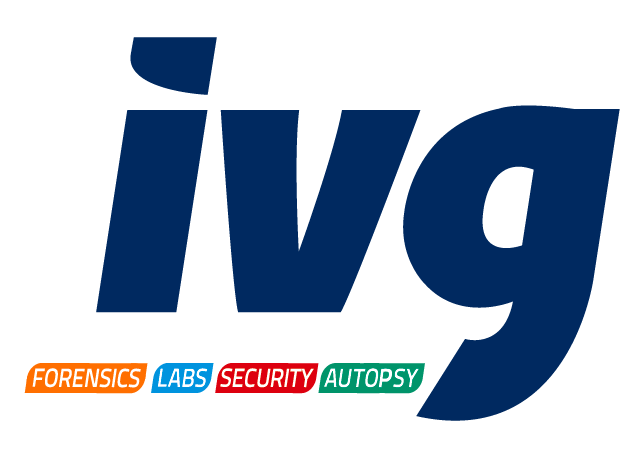 CE 10X Running Buffer (with EDTA)Nombre:CE 10X Running Buffer (with EDTA)Marca y modelo:Marca: MCLABModelo:CE 10X Running Buffer (with EDTA) RBUF-100 de 100 mlCE 10X Running Buffer (with EDTA) RBUF-500 de 500 mlCE 10X Running Buffer (with EDTA) RBUF-OEM Any sizeEspecificaciones Buffer que contiene la cantidad de sales necesarias para llevar a cabo la reacción de electroforesis de manera exitosa. Características Relevantes:-Compatible con los equipos de secuenciación 310, 3100, 3100xl, 3130, 3130 xl, 3730 y 3730xl. -Compatible con los polímeros de applied biosystems POP-4, POP-6 y POP-7, así como también con el NanoPOP 4 de MCLABAplicaciones y Usos (Alcances):- Secuenciación de fragmentos o STR-Secuanción de DNA mitocondrial - Análisis de secuencias o DNA mitocondrialEjemplos del equipo (Imágenes):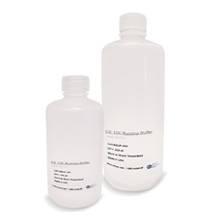 